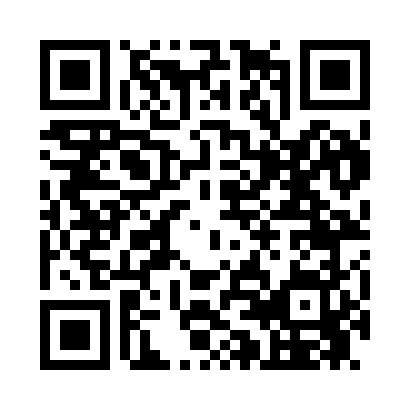 Prayer times for South Owego, New York, USAMon 1 Jul 2024 - Wed 31 Jul 2024High Latitude Method: Angle Based RulePrayer Calculation Method: Islamic Society of North AmericaAsar Calculation Method: ShafiPrayer times provided by https://www.salahtimes.comDateDayFajrSunriseDhuhrAsrMaghribIsha1Mon3:505:331:095:128:4410:272Tue3:515:341:095:128:4410:273Wed3:525:341:095:128:4410:264Thu3:535:351:095:128:4410:265Fri3:535:361:105:128:4310:256Sat3:545:361:105:128:4310:257Sun3:555:371:105:128:4310:248Mon3:565:381:105:128:4210:239Tue3:575:381:105:128:4210:2310Wed3:585:391:105:128:4110:2211Thu4:005:401:105:128:4110:2112Fri4:015:411:115:128:4010:2013Sat4:025:411:115:128:4010:1914Sun4:035:421:115:128:3910:1815Mon4:045:431:115:128:3810:1716Tue4:055:441:115:128:3810:1617Wed4:075:451:115:128:3710:1518Thu4:085:461:115:118:3610:1419Fri4:095:461:115:118:3610:1320Sat4:115:471:115:118:3510:1121Sun4:125:481:115:118:3410:1022Mon4:135:491:115:118:3310:0923Tue4:155:501:115:108:3210:0724Wed4:165:511:115:108:3110:0625Thu4:175:521:115:108:3010:0526Fri4:195:531:115:108:2910:0327Sat4:205:541:115:098:2810:0228Sun4:225:551:115:098:2710:0029Mon4:235:561:115:098:269:5930Tue4:245:571:115:088:259:5731Wed4:265:581:115:088:249:56